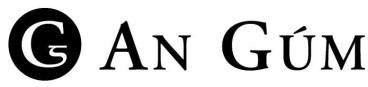 1926-2016Comhdháil Laeá heagrú ag Foras na Gaeilge i gcomhar leLárionad de Bhaldraithe do Léann na GaeilgeDé hAoine, 21 Deireadh Fómhair 2016Seomra E0.01Ionad Uí Bhriain don EolaíochtColáiste na hOllscoile, Baile Átha CliathCLÁR9:45	Oscailt OifigiúilFerdie Mac an Fhailigh, Príomhfheidhmeannach Fhoras na GaeilgeAn tOll. Comhlach, Diarmuid Ó Sé, Leas-Cheann Scoile, Scoil na Gaeilge, an Léinn Cheiltigh agus an Bhéaloidis, Coláiste na hOllscoile10:00	Bunú an Ghúim: An comhthéacs idé-eolaíochta agus polaitíochta	An tOll. Gearóid Ó Tuathaigh10:45	‘Is breagh an focal é, neamh-spleáchas; ach cé aige go bhfuil sé?’	An Gúm agus an comhthéacs Eorpach	An tOll. Michael Cronin11:20	Sos tae/caife11:45	Caidreamh an Ghúim le mórscríbhneoirí na Gaeilge	An Dr Gearóidín Uí Laighléis12:15	Sách maith ag an nGúm: Spléachadh ar shaothair a diúltaíodh	An Dr Máirtín CoilféirLÓN14:00	Cuir síoda ar leabhar agus ... Ealaín na gclúdach	Muiris Ó Raghallaigh14:40	Filí agus Filíocht an Ghúim	Aifric Mac Aodha15:15	Ag foghlaim ceirde: Spléachadh ar fhoilseacháin an Ghúim do pháistí óga 1950-70	An Dr Róisín Adams15:50	Sos tae/caife16:10	Téacsleabhair: Ag aistriú chun foghlama	Antain Mag Shamhráin16:45	Seoda leathdhearmadta an Ghúim: Turas pearsanta agus poiblí	An tOll. Alan Titley17:30	Fíon agus scroid